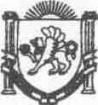 Республика КрымНижнегорский район Администрация Чкаловского сельского поселенияПостановление№ 4404.05.2018г.									с.ЧкаловоО формировании и ведении Реестра заключенных соглашений о муниципально - частном партнерствеВ соответствии со статьей 18 Федерального закона от 13 июля 2015 г. № 224-ФЗ «О государственно-частном партнерстве, муниципально-частном партнерстве в Российской Федерации и внесении изменений в отдельные законодательные акты Российской Федерации», Федеральным законом от 06.10.2003 г. № 131-ФЗ «Об общих принципах организации местного самоуправления в Российской Федерации», Уставом муниципального образования Чкаловское сельское поселение, администрация Чкаловского сельского поселения:ПОСТАНОВЛЯЕТ:Утвердить Порядок формирования и ведения Реестра заключенных соглашений о муниципально - частном партнерстве (приложение 1).Установить, что ведение Реестра осуществляется Администрацией Чкаловского сельского поселения.Постановление вступает в силу со дня его подписания. Настоящее Постановление вступает в силу со дня его официального обнародования и подлежит размещению на информационном стенде Чкаловского сельского совета расположенного по адресу: 297112, Республика Крым, Нижнегорский р-н, с.Чкалово, ул.Центральная, 54-а и на официальном сайте Чкаловского сельского поселения в сети «Интернет» чкаловское.рф.Контроль за исполнением настоящего постановления оставляю за собой.Председатель Чкаловского сельского совета-глава администрации Чкаловского сельского поселения 												М.Б.Халицкаяприложение 1к Постановлению Администрации Чкаловского сельского поселения №44 от 04.05.2018г.Порядок формирования и ведения Реестра заключенных соглашений о муниципально-частном партнерстве1. Общие положенияНастоящий Порядок разработан в соответствии со статьей 18 Федерального закона от 13 июля 2015 г. № 224-ФЗ «О государственно-частном партнерстве, муниципально-частном партнерстве в Российской Федерации и внесении изменений в отдельные законодательные акты Российской Федерации» и устанавливает процедуру формирования, ведения и внесения изменений в Реестр заключенных соглашений о муниципально-частном партнерстве (далее - Реестр).2. Порядок ведения Реестра2.1. Реестр представляет собой свод информации (Приложение №1) о заключенных соглашениях о муниципально-частном партнерстве (далее - соглашение).2.2. Реестр включает в себя совокупность реестровых дел на бумажных носителях и информационные ресурсы Реестра на электронных носителях.2.3. Ведение Реестра на бумажных носителях осуществляется путем формирования реестровых дел.2.4. Ведение Реестра на электронных носителях осуществляется путем внесения записей в электронную базу данных Реестра.2.5. В реестровое дело включаются документы на бумажных носителях, информация из которых внесена в Реестр.2.6. Каждому реестровому делу присваивается порядковый номер, который указывается на его титульном листе.2.7. Записи на электронном носителе должны соответствовать записям на бумажном носителе. При несоответствии записей на бумажном носителе записям на электронных носителях приоритетной считается информация, содержащаяся на бумажных носителях.2.8. Реестр содержит по каждому заключенному соглашению информацию по форме согласно приложения к настоящему Порядку.2.9. Реестр размещается на информационном стенде в здании администрации Чкаловского сельского поселения, расположенном по адресу: п.инд.:297124, РФ РК Нижнегорский район. село Лиственное улица Советская дом 13, а также на  официальном сайте администрации сельского поселения www.listsovet.ru.Приложение №1к Порядку формирования и ведения Реестра заключенных соглашений о муниципально - частном партнерствеРеестр
заключенных соглашений о муниципально-частном партнерстве№п/пСведения о сторонах соглашенияОГРН/ИННРегистрационный номер, дата заключения и срок действия соглашенияСостав и описание объекта соглашенияСведения о форме и условиях участия Чкаловского сельского поселения Нижнегорского  района Республики Крым в соглашенииРеквизиты решения о внесении изменений, расторжении и исполнении соглашения1.